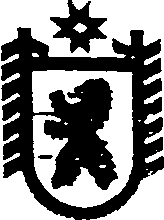 Республика КарелияАДМИНИСТРАЦИЯ СЕГЕЖСКОГО МУНИЦИПАЛЬНОГО РАЙОНАПОСТАНОВЛЕНИЕот   31  января  2018  года   №  71СегежаОб установлении стоимости услуг, предоставляемых согласно гарантированному перечню услуг по погребениюВ соответствии со статьями 9, 10 Федерального закона от 12.01.1996 № 8-ФЗ                 "О погребении и похоронном деле", постановлением Правительства РФ от 26.01.2018 № 74 «Об утверждении коэффициента индексации выплат, пособий и компенсаций в 2018 году», в целях определения стоимости услуг, предоставляемых согласно гарантированному перечню услуг по погребению, администрация Сегежского муниципального района п о с т а н о в л я е т:  Установить на территории сельских поселений, входящих в состав Сегежского муниципального района, стоимость услуг, предоставляемых согласно гарантированному перечню услуг по погребению, в размере 7411,70 рублей.2. Опубликовать настоящее постановление в источнике официального опубликования муниципальных правовых актов.3.      Настоящее постановление вступает в силу с 01.02.2018.           Глава администрацииСегежского муниципального района                                                            Ю.В.ШульговичРазослать: в дело, Е.Н.Антоновой, ОСиЖКХ,  администрации сельских поселений, входящих в состав Сегежского муниципального района, Государственное казенное учреждение социальной защиты «Центр социальной работы г.Сегежи и Сегежского района», Управление Пенсионного фонда Российской Федерации в городе Сегеже Республики Карелия, ГУ – Региональное отделение Фонда социального страхования Российской Федерации по Республике Карелия (г.Сегежа, ул.Ленина, д.№ 19а,  кабинет № 409), редакция газеты «Доверие».